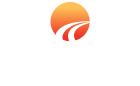 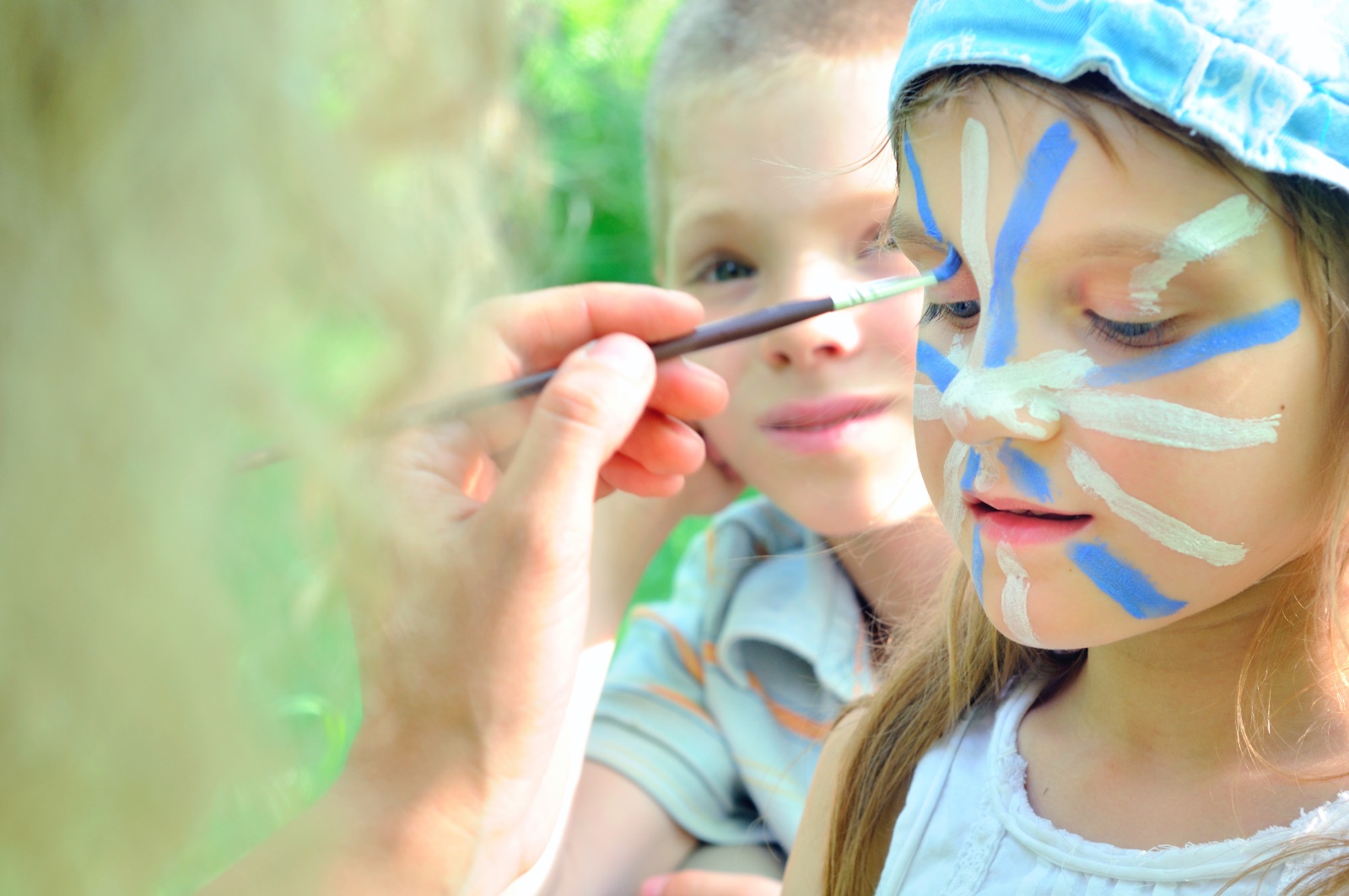 2018 WINTER SCHOOL HOLIDAYSAT DISCOVERY PARKS – KALGOORLIE	Lots and lots of great holiday fun for all the family.Book 2 or more nights in a cabin or powered site and your kids stay FREE!PLUS DURING YOUR STAYPlease be advised that all activities are weather permitting, and are subject to change without noticeWe also have a range of equipment and board games for hire in receptionDuring your stay, Kalgoorlie-Boulder has a lot to offer for the School Holidays! Why not try:Kidznco Indoor Play Center 474 Hannan Street, KalgoorlieGoldfields Oasis  99 Johnson Street, Somerville (08) 9021 0900PCYC Kagoorlie198 Egan Street, Kalgoorlie(08) 9021 1076Wilson Street Toy Library160 Wilson Street, Kalgoorlie(08) 9022 2095Hammond ParkMemorial Drive, KalgoorlieThe ArboretumWest Lamington (Near Hammond Park)The William Grundt Memorial Library13 Roberts Street, South Kalgoorlie(08)9021 7112Museum of the Goldfields17 Hannan Street, Kalgoorlie1300 134 081Superpit LookoutOff the Goldfields HighwayChunky Timber Co.40 Oroya Street, South Boulder0417 980 728Please feel free to ask our reception staff about other child friendly activities in Kalgoorlie-Boulder!DATETIMEACTIVITYVENUECOST30/06/201812.00pmSausage Sizzle and ActivitiesIn Park: Main BBQ AreaGold Coin Donation01/07/2018-Kalgoorlie MarketsSt Barbara’s Square-03/07/201810.00amBaby Rhyme TimeWilliam Grundt Memorial Library-03/07/201810.00amStory TimeWilliam Grundt Memorial Library-04/07/201810.00amPuddle Walk!In Park: Meet at Main BBQ AreaFree07/07/201811.00amAssorted Kids ActivitiesIn Park: Main BBQ AreaFree07/07/2018-Giants Basketball GameNiels Hansen Basketball Stadium-08/07/2018-Boulder Indoor Markets106 Burt Street, Boulder-10/07/2018 10.00amBaby Rhyme TimeWilliam Grundt Memorial Library-10/07/201811.00amStory TimeWilliam Grundt Memorial Libarary-11/07/201811.00amArts and CraftsIn Park: Main BBQ AreaFree14/07/201812.00pmSausage Sizzle and ActivitiesIn Park: Main BBQ AreaGold Coin Donation